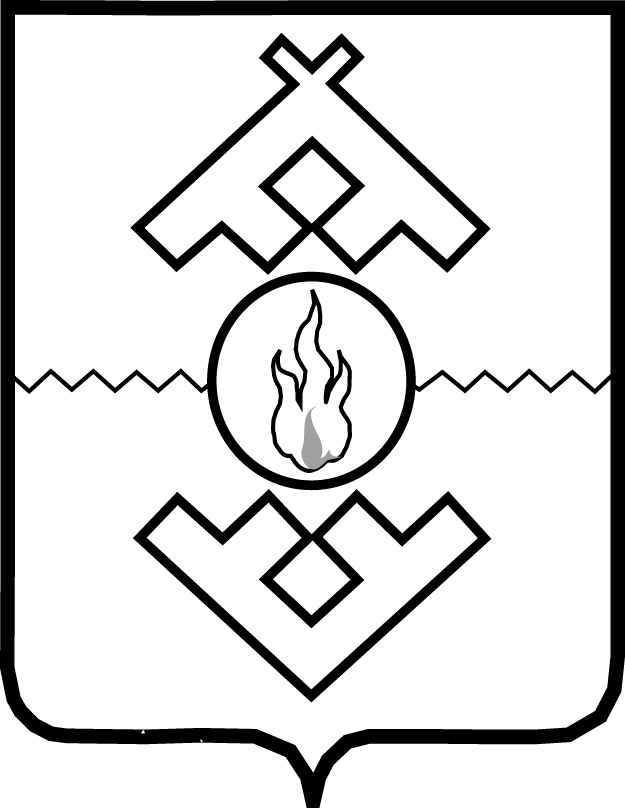 Департамент здравоохранения,труда и социальной защиты населенияНенецкого автономного округаПРИКАЗот ________ 2021 г. № _____г. Нарьян-МарВ целях реализации подпункта ш(1) пункта 51 постановления Правительства Российской Федерации от 24.05.2014 № 481 «О деятельности организаций для детей-сирот и детей, оставшихся без попечения родителей,
и об устройстве в них детей, оставшихся без попечения родителей», ПРИКАЗЫВАЮ:1. Утвердить Порядок организации совместного нахождения работников государственного бюджетного учреждения Ненецкого автономного округа для детей-сирот и детей, оставшихся без попечения родителей, «Центр содействия семейному устройству «Наш дом»» с воспитанниками
в медицинской организации при оказании им медицинской помощи
в стационарных условиях (далее – Порядок), согласно Приложению.2. Настоящий приказ вступает в силу через 10 дней после его официального опубликования.Руководитель Департамента здравоохранения, труда и социальной защиты населенияНенецкого автономного округа	Е.С. ЛевинаПриложениек приказу Департаментаздравоохранения, труда и социальной защиты населения Ненецкого автономного округаот _______ 2021 № _____«Об утверждении Порядка организации совместного нахождения работников государственного бюджетного учреждения Ненецкого автономного округа для детей-сирот и детей, оставшихся без попечения родителей, «Центр содействия семейному устройству «Наш дом»» 
с воспитанниками в медицинской организации при оказании им медицинской помощи в стационарных условиях»Порядок организации совместного нахождения работников
государственного бюджетного учреждения Ненецкого автономного округадля детей-сирот и детей, оставшихся без попечения родителей, «Центр содействия семейному устройству «Наш дом»» 
с воспитанниками в медицинской организации при оказании им медицинской помощи в стационарных условиях1. Данный Порядок разработан в целях реализации подпункта ш(1) пункта 51 постановления Правительства Российской Федерации от 24.05.2014 № 481 
«О деятельности организаций для детей-сирот и детей, оставшихся без попечения родителей, и об устройстве в них детей, оставшихся без попечения родителей»,
и устанавливает организацию совместного нахождения работников государственного бюджетного учреждения Ненецкого автономного округа для детей-сирот и детей, оставшихся без попечения родителей, «Центр содействия семейному устройству «Наш дом»» (далее – Учреждение) с воспитанниками Учреждения в медицинской организации при оказании им медицинской помощи
в стационарных условиях в течение всего периода оказания медицинской помощи
в соответствии с законодательством в сфере охраны здоровья и трудовым законодательством (далее – организация совместного нахождения).2. Участниками отношений при реализации настоящего Порядка являются:дети-сироты и дети, оставшиеся без попечения родителей до достижения ими возраста четырех лет, а также дети старше указанного возраста – при наличии медицинских показаний, нуждающиеся в оказании им медицинской помощи 
в стационарных условиях (далее – воспитанники);Учреждение;сотрудники Учреждения;государственное бюджетное учреждение здравоохранения Ненецкого автономного округа «Ненецкая окружная больница имени Р.И. Батмановой» (далее – медицинская организация).Участниками отношений могут быть некоммерческие, в том числе общественные и религиозные, организации, благотворительные фонды, а также отдельные граждане – добровольцы (волонтеры), в случае заключения соглашения 
о взаимодействии между Учреждением и указанными организациями и гражданами.3. Решение о необходимости оказания воспитаннику медицинской помощи 
в стационарных условиях в рамках плановой или внеплановой госпитализации (далее – госпитализация) принимает врач (фельдшер) «скорой помощи» или врач-педиатр медицинской организации.4. При госпитализации воспитанника сопровождающий назначается незамедлительно приказом Учреждения с письменного согласия сотрудника Учреждения из числа медицинских работников, воспитателей, младших воспитателей. Работа в качестве сопровождающего фиксируется отдельным табелем и отдельным графиком (посменно), оплата труда производится за фактически отработанное время в соответствии с действующими нормами трудового законодательства Российской Федерации.5. Создание условий круглосуточного пребывания, включая предоставление спального места и питания, при совместном нахождении сотрудника Учреждения 
с воспитанником обеспечивает медицинская организация в рамках программы государственных гарантий бесплатного оказания гражданам медицинской помощи.6. При госпитализации воспитанника в медицинскую организацию сотрудник Учреждения представляет в приемный покой:согласие на проведение медицинского вмешательства;согласие на обработку персональных данных;данные первичного осмотра педиатра;копию свидетельства о рождении ребенка или копию паспорта;страховой медицинский полис, а также иные документы, необходимые при госпитализации.паспорт;приказ Учреждения, указанный в пункте 4 настоящего Порядка.7. На период нахождения в медицинской организации воспитанник должен быть обеспечен сменным бельем, предметами личной гигиены и ухода, памперсами, игрушками, книгами и другими предметами личного потребления (согласно требованиям медицинской организации).8. Срок совместного нахождения зависит от срока лечения воспитанника
и определяется лечащим врачом медицинской организации.9. Сотрудник Учреждения при совместном нахождении обязан соблюдать правила внутреннего распорядка медицинской организации.__________Об утверждении Порядка организации совместного нахождения работников государственного бюджетного учреждения Ненецкого автономного округа для детей-сироти детей, оставшихся без попечения родителей, «Центр содействия семейному устройству «Наш дом»» с воспитанниками в медицинской организации при оказании им медицинской помощи в стационарных условиях